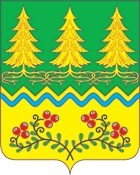 О проведении открытого  конкурсапо отбору управляющей организациидля управления многоквартирными домами 		В соответствии с постановлением Правительства РФ от 06.02.2006 г. № 75 «О порядке проведения органом местного самоуправления открытого конкурса по отбору управляющей организации для управления многоквартирными домами»:	1. Провести, в соответствии с правилами, утвержденными постановлением Правительства, открытый конкурс по отбору управляющей организации для управления многоквартирными домами на территории сельского поселения Сергино.	2.  Контроль  за исполнение настоящего постановления  возложить на заместителя главы по жизнеобеспечению Суковых Сергея Владимировича.Глава сельского поселения Сергино                                    О.В.ГребенниковМуниципальное образование сельское поселение СергиноАДМИНИСТРАЦИЯ СЕЛЬСКОЕ ПОСЕЛЕНИЕ СЕРГИНОПОСТАНОВЛЕНИЕМуниципальное образование сельское поселение СергиноАДМИНИСТРАЦИЯ СЕЛЬСКОЕ ПОСЕЛЕНИЕ СЕРГИНОПОСТАНОВЛЕНИЕМуниципальное образование сельское поселение СергиноАДМИНИСТРАЦИЯ СЕЛЬСКОЕ ПОСЕЛЕНИЕ СЕРГИНОПОСТАНОВЛЕНИЕМуниципальное образование сельское поселение СергиноАДМИНИСТРАЦИЯ СЕЛЬСКОЕ ПОСЕЛЕНИЕ СЕРГИНОПОСТАНОВЛЕНИЕМуниципальное образование сельское поселение СергиноАДМИНИСТРАЦИЯ СЕЛЬСКОЕ ПОСЕЛЕНИЕ СЕРГИНОПОСТАНОВЛЕНИЕМуниципальное образование сельское поселение СергиноАДМИНИСТРАЦИЯ СЕЛЬСКОЕ ПОСЕЛЕНИЕ СЕРГИНОПОСТАНОВЛЕНИЕМуниципальное образование сельское поселение СергиноАДМИНИСТРАЦИЯ СЕЛЬСКОЕ ПОСЕЛЕНИЕ СЕРГИНОПОСТАНОВЛЕНИЕМуниципальное образование сельское поселение СергиноАДМИНИСТРАЦИЯ СЕЛЬСКОЕ ПОСЕЛЕНИЕ СЕРГИНОПОСТАНОВЛЕНИЕМуниципальное образование сельское поселение СергиноАДМИНИСТРАЦИЯ СЕЛЬСКОЕ ПОСЕЛЕНИЕ СЕРГИНОПОСТАНОВЛЕНИЕМуниципальное образование сельское поселение СергиноАДМИНИСТРАЦИЯ СЕЛЬСКОЕ ПОСЕЛЕНИЕ СЕРГИНОПОСТАНОВЛЕНИЕ«18»августа2016г.№279п. Сергиноп. Сергиноп. Сергиноп. Сергиноп. Сергиноп. Сергиноп. Сергиноп. Сергиноп. Сергиноп. Сергино